Formulaire de rétractation typeÀJagex LimitedSt John’s Innovation CentreCowley RoadCambridgeCB4 0WS ou 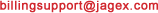 [Insérer la date]Bonjour,Je, soussigné(e) [Insérer votre nom] vous fais savoir par la présente que je souhaite annuler ma souscription au(x) service(s) numérique(s) suivant(s) :[Insérer les informations relatives à votre achat]Acheté(s) le [Insérer la date à laquelle vous avez passé votre commande]via le mode de paiement suivant : [Insérer le moyen de paiement utilisé, comme par exemple : Carte de crédit, PayPal].Cordialement,[Signature (uniquement si ce formulaire est manuscrit)][Insérer votre nom][Insérer votre nom de compte][Insérer l’adresse électronique associée à votre compte]